1. Упростите выражение 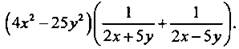 2. Решите уравнение 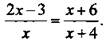     3.     Решите  уравнение       .4. Решите двойное 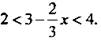     5.    Решите  неравенство       .6. Сын младше отца в 6 раз, а через год он станет младше отца в 5 раз. Через сколько лет сын будет младше отца в 3 раза?﻿